Homilie – Hoogfeest Hemelvaart van de Heer – jaar C                                        30.05.2019
Handelingen 1, 1-11 / Hebreeën 9, 24-28; 10, 19-23 / Lucas 24, 46-53De leerlingen van Jezus wilden getuigenis afleggen van wat zij geloofden. Zij waren er immers van overtuigd dat God helemaal akkoord ging met al wat Jezus tijdens zijn korte leven had gezegd en gedaan. Zij waren er zeker van dat God achter Hem stond toen Hij doorging tot het uiterste. Zij geloofden dat God Hem had laten opstaan uit de dood en zij twijfelden er niet aan dat Jezus thuisgekomen was bij God en nu verheerlijkt leeft. Dat was hun geloof. Maar hoé konden zij daarvan getuigen? Hoé kregen ze dat gezegd? Lucas zoekt het niet ver en neemt zijn toevlucht tot verhalen die zij kenden. Er staan in de Schrift nog meer van zulke hemelvaartsverhalen, bijvoorbeeld over Elia die in een stormwind ten hemel werd opgenomen (2 Kon. 11), en ook in de Oudheid zijn er verhalen van grote figuren die ten hemel varen. Op dezelfde manier vertelt Lucas nu dat Jezus voor hun ogen omhoog geheven werd. Het lijkt wel een ooggetuigenverslag, alsof hij er bij was. En als er opeens twee mannen in witte gewaden bij hen stonden, dan weet je dat de evangelist hen in zijn verhaal opneemt om uit te leggen wat er gebeurt. Zij kwamen reeds voor in het verhaal over Jezus’ geboorte, toen zij de herders op de hoogte brachten; en we zagen ze nog onlangs bij het graf van Jezus, toen de vrouwen te horen kregen dat zij de Levende niet bij de doden moesten zoeken. Na zijn dood beseften Jezus’ leerlingen op den duur toch dat zij Hem niet meer konden zien zoals toen zij met Hem rondtrokken. Die vertrouwde manier van omgaan was voorgoed voorbij en die moesten ze loslaten. Dat zal niet gemakkelijk geweest zijn. Maar Jezus was niet zomaar in het niets verdwenen. Hij is thuisgekomen bij God. Hij zal nu op een gans ándere manier met hen zijn en Hij zal voor altijd met hen verbonden blijven. ‘Al heeft Hij ons verlaten, Hij laat ons niet alleen’, zingt een van onze kerkliederen (ZJ 412). Verheerlijkt bij God, is Hij nu méér bij ons dan Hij ooit heeft gekund tijdens zijn leven hier op aarde. Daarom is het goed dat Hij gaat. Maar afscheid nemen en kunnen loslaten, zal er steeds bij horen. Toch is afscheid nemen en loslaten niet gemakkelijk. Zoals ook wij bepaalde vormen van christen-zijn en kerk-zijn moeten kunnen loslaten. Wat een geluk dat Jezus’ leerlingen dat hebben gekund en dat zij niet hebben vastgehouden aan wat hen vertrouwd was. Er stond iets nieuws te gebeuren waar zij zelf nog geen weet van hadden. Maar moédig hebben zij een levende traditie mogelijk gemaakt. Want traditie is een lévend gebeuren, conservatisme is dat veel minder. Conservatisme is heel vaak heimwee naar een verleden dat voorbij is of naar een toestand die nooit bestaan heeft. Krampachtig vasthouden aan het verleden kan ontrouw zijn aan het heden. ‘Een rups is toch ook alleen dán trouw aan zichzelf, als ze een vlinder wordt’ (Roger Lenaers). Dat hadden de leerlingen geleerd van Jezus. ‘Nu is het jullie beurt!’ had Hij hen gezegd; en dat zegt Hij ook tot ieder van ons. Als je rondom je kijkt, zie je dat mensen er alles aan doen om deze wereld iets méér bewoonbaar te maken voor iets méér mensen. Maar wij staan er niet alleen voor. Thuisgekomen bij God, laat de verrezen Heer ons niet in de steek. Integendeel. Dit wordt de tijd van de heilige Geest, de tijd waarin Jezus op een andere manier met ons is. Het is de tijd van het christendom in een rijke variatie van kerken en christelijke gemeenschappen. De manier waarop de verrezen en verheerlijkte Heer nu bij ons is, zal ons helpen om in alle openheid ons geloof te beleven. De heilige Geest zal ons inspireren om de juiste keuzes te maken. Toen Jezus uit de kring van de leerlingen verdween, thuisgekomen bij de Vader, bleven ze nog een tijd naar de hemel staren. Maar ze kregen te horen dat ze aan het werk moesten en moesten doen zoals Hij. En inderdaad, toen de leerlingen ophielden naar de hemel te staren en ophielden achterom te kijken, toen ze oog kregen voor mekaar en voor de mensen met hun vragen, toen begon het pas echt goed. Toen pas kreeg de Geest de kans om in hen krachtdadig aan het werk te gaan. Toen pas waren ze in staat tot wonderen van goedheid. Ook voor ons is dit hoogfeest van Ons-Heer-Hemelvaart een oproep om vertrouwen te hebben in de toekomst, die we samen moeten en kunnen maken. ‘Durf te geloven dat het kan. Je staat er niet alleen voor, want mijn Geest zal jullie vergezellen’, hoor ik de verrezen en opgevaren Jezus ons toeroepen, ‘en als je je door mijn Geest laat leiden, zul je altijd goed uitkomen.’Zalige hoogdag!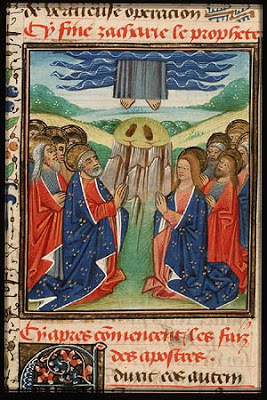 Hemelvaart, Miniatuur, Museo dell'Opera del Duomo, SienaBij de afbeelding: In middeleeuwse handschriften wordt Handelingen 1 geïllustreerd met een afbeelding van de rots waarop men de afdruk kan zien van de voeten van Christus bij zijn hemelvaart. In de periode waarin dit handschrift gemaakt werd, herbouwden de kruisvaarders de kapel van de Hemelvaart op de Olijfberg. In die kapel vereerde men de rots waarop men de voetafdrukken van Jezus meende te herkennen.Bron: C. Leterme, Bijbel in 1000 seconden. Jan Verheyen – LierHemelvaart van de Heer C – 30.5.2019(Inspiratie: o.a. Tijdschrift voor verkondiging, Jg. 91 nr. 3 – mei/juni 2019; Werkboek Zondagsliturgie, nr. 4, april/mei 2019, Gooi&Sticht)